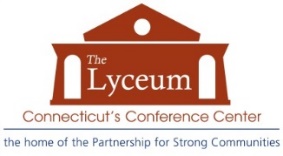 Address:  227 Lawrence Street, Hartford, CT 06106          Phone:  860-244-0066              Email:  info@pschousing.org
FEES & CHARGES SCHEDULE B (effective for events April 1, 2019 or after)* Longstanding clients may be eligible for a discounted rate.  
**Minimum weekend rental fee of $450.00 required. REFUNDABLE DEPOSIT 
Individual renters not affiliated with an organization are required to provide a refundable deposit of $300.00.  If no damage, excess cleaning or additional hours is assessed, the deposit is returned to the renter within 30 days of the event.  See more information under Refundable Deposit in Schedule A.ON-SITE PARKING & ADDITIONAL PARKING NEEDS:
The Lyceum offers on-site parking, street parking and additional parking in neighboring lots.  For daytime groups of 41 or more The Lyceum must secure an adjacent parking lot at an additional cost of $100.00 per day. See more information under Parking in Schedule A. THE LYCEUM IS MISSION DRIVEN:
Revenues earned from renting space support the Partnership for Strong Communities mission to end homelessness, expand affordable housing and build strong communities in Connecticut.LYCEUM FEATURES:
	Comfortable, modern accommodations with historic elegance
	Digital signage highlighting your event as you & your guests enter the building 
	Friendly Reception Desk Staff to welcome & guide your guests	
	Secure Building
	Free Wi-Fi 
	Elevator and stair access
	Handicap Accessibility The following technologies and conveniences are provided at no additional charge:Non-ProfitRoom Rates Weekday          Half-Day(8 am-12 pm) or(1 pm-5 pm)(4 hours or less) WeekdayFULL DAY(5 to 8 hours)& Weekday Evenings(3 pm to 8 pm)Weekend Rental Friday Evening
3 pm to 8:00 pm&Saturday & Sundays, Up to 6 hours (operating hours are 8 am to 8 pm)Conference Center 1 (stage)(meeting space for up to 150)$350.00$400.00$500.00Conference Center 2(meeting space for up to 80)$300.00$350.00$450.00Conference Centers 1 & 2$400.00$500$600.00Conference Room A(meeting space for up to 25)$150.00200.00$150.00 (only with Conference Center 1 &/or 2 rental)Conference Room B(meeting space for up to 10)$125.00$175.00$125.00 (only with Conference Center 1 &/or 2 rental)Additional Hours beyond Agreement/Additional Staffing for Events w/Alcohol$25.00 per hour$25.00 per hour$25.00 per hourFor-ProfitRoom Rates Weekday          Half-Day(8 am-12 pm) or(1 pm-5 pm)(4 hours or less) WeekdayFULL DAY(5 to 8 hours)& Weekday Evenings(3 pm to 8 pm)Weekend Rental Friday Evening
3 pm to 8:00 pm&Saturday & SundaysUp to 6 hours (operating hours are 8 am to 8 pm)Conference Center 1 (stage)(meeting space for up to 150)$500.00$600.00$600.00Conference Center 2(meeting space for up to 80)$400.00$500.00$500.00Conference Centers 1 & 2$550.00$650.00$750.00Conference Room A(meeting space for up to 25)$200.00$250.00$200.00 (only w/rental of Conf. Ctr. 1 &/or 2)Conference Room B(meeting space for up to 10)$175.00$225.00$175.00 (only w/rental of Conf. Ctr. 1 &/or 2l)Additional Hours beyond Agreement/Additional Staff for Events w/Alcohol$50.00 per hour$50.00 per hour$50.00 per hourConference Center 1Conference Center 2Conference Room AConference Room BStage with multiple lighting options Portable 4’Vidyo Screen compatible with most laptopsAudio Teleconferencing with drop down microphonesAudio Teleconferencing via speakerphone2 Balconies for VIP Seating or Breakout SessionsTwo banquet stations for food and beverage placementProjector & 5-foot drop down screen Whiteboard & markersProjector & 10-foot drop down screen operated by Crestron compatible w/most laptopsMultimedia presentation capabilityConsistent set up of 8 round tables with up to 10 chairs at each. Multimedia presentation capabilityPodium, 1 Whiteboard & markersWhiteboard & markers4 Handheld Microphones/2 Lavalier MicrophonesAlcove for cozy conversation or privacy Kitchenette (fridge, microwave, sink, counter space)Portable Podium1 Whiteboard with markersMultiple set up options available